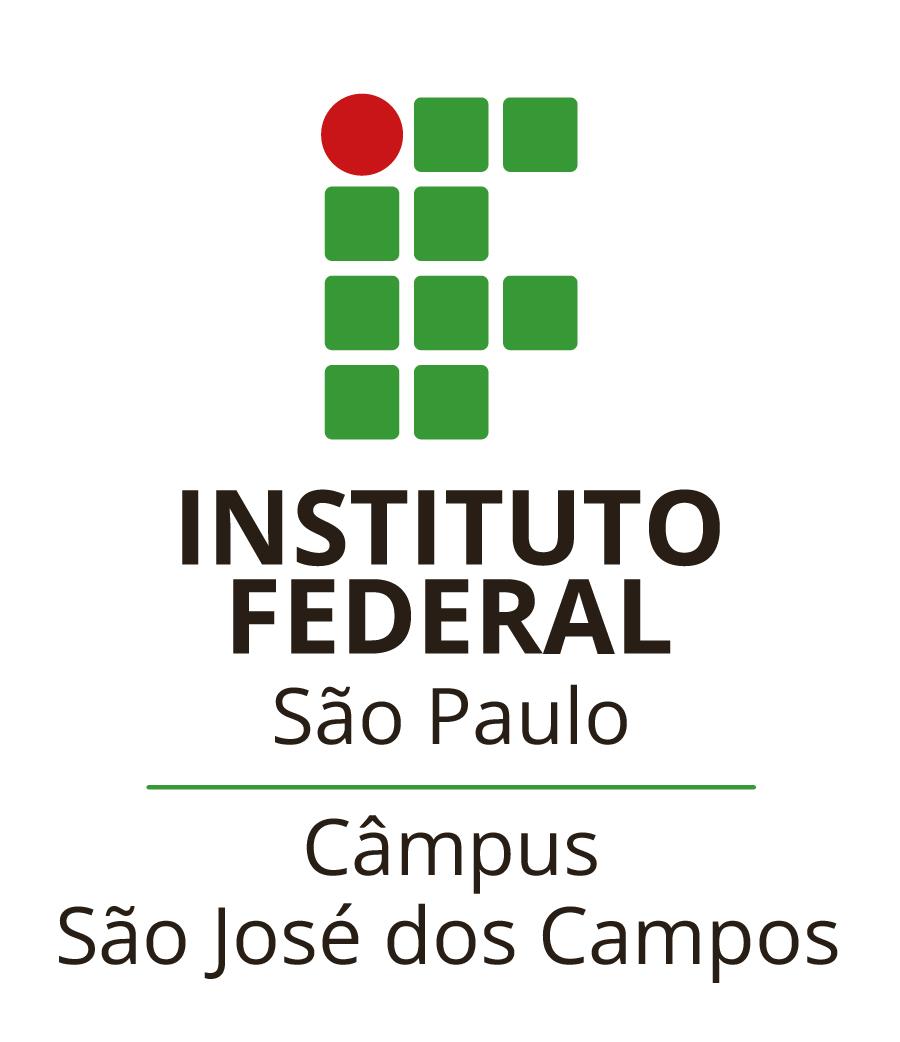 ANEXO VSOLICITAÇÃO DE AUXÍLIO TRANSPORTEEndereço Residencial: Assinalar os dias de utilização do Auxílio Transporte no trajeto residência-Campus-residência[   ] Informo que a empresa de ônibus utilizada NÃO fornece PASSE LIVRE[   ] Informo que a empresa de ônibus utilizada fornece apenas MEIA tarifa para estudantes[   ] Informo que devido a dificuldades de trajeto utilizado: residência-campus-residência, utilizo transporte particular (VAN/FRETADO)Declaro também estar ciente das penalidades legais* a que estou sujeito(a): *Código Penal – FALSIDADE IDEOLÓGICA Artigo 299: Omitir em documento público ou particular, declaração que dele devia constar, ou nele inserir ou fazer inserir declaração falsa ou diversa da que devia ser escrita, com o fim de prejudicar direito, criar obrigação ou alterar a verdade sobre fato juridicamente relevante: Pena: Reclusão, de um a cinco anos, e multa, se o documento é público, e reclusão de um a três anos, e multa, se o documento é particular. São José dos Campos, ______ de _____________________ de 20_____.________________________________________________________Assinatura do Estudante________________________________________________________Responsável pelo estudante menor de 18 anosEstudante:Curso:Prontuário:DeslocamentoSegunda-feiraTerça-feiraQuarta-feiraQuinta-feiraSexta-feiraIda[   ] [   ][   ][   ][   ]Volta[   ][   ][   ][   ][   ]Empresa de TransporteNome da LinhaNúmero da LinhaIDAVOLTA